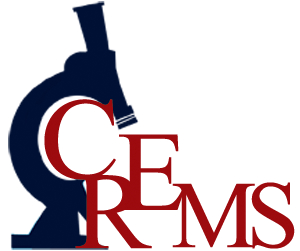 RESEARCH SCHOLAR PROGRAM – 2018SUPERVISOR & PROJECT INFORMATION FORMPlease complete and return, via email only (crems.programs@utoronto.ca) by November 3rd 2017 (forms received after this date will not be posted).Supervisor InformationName: 								Email:Degree: 							SGS Appointment (IMS, IHPME, LMP etc..): Academic Rank: 						Field of Research: Research Institution Affiliation (if applicable): Allocation of student contact time (number of hours per week YOU are available to the student for any concerns or to review progress):Project InformationTitle: 	Description (max 500 words):If human subjects are involved, have Ethics been obtained?YES			NO 			Application Submitted	N/ADo you expect this work will be published within the 20 months? YES			NO 			UncertainStudent’s roles and responsibilities (please be specific)Please indicate who will serve as the student’s direct report (PI, PhD student, technician etc…)